Мусина Ания Хасиповна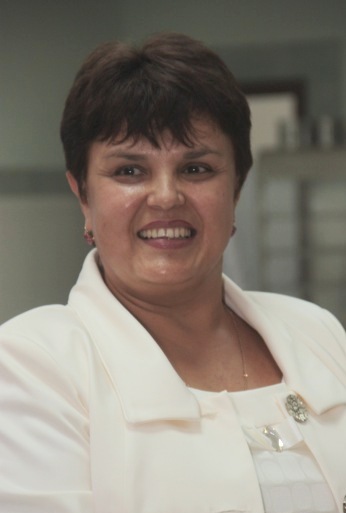             МБОУ «Актанышская средняя общеобразовательная школа №2 с углубленным изучением отдельных предметов»Актанышского района РТ,  учитель начальных классов  Конспект –урока по русскому языку.Тема: Актуализация  знаний о падежах имен существительных. Цель:  Использование знаний  и умений в определении падежей                 имен существительных.Задачи: Развивать умения различать падежи по их признакам, правильно
              употреблять имен существительных в нужном падеже;             Развивать орфографическую зоркость, интеллектуальные способности
             учащихся, речь и  внимание;             Воспитывать познавательный интерес к  предмету.Оборудование: Презентация, таблица падежей, плакат для разминки глаз, карточки с заданиями.Ход урока:I. Организационный момент. Психологический настрой.  Разминка - Давайте настроим наши глазки на внимательную работу. Плакат-А теперь погладим наши ушки, чтоб они внимательно слушали.- Разомнем ручки, чтоб они красиво писали.II. Постановка целей и задач урока -Слушайте ребята, сказку –не вольшебную , а грамматическую: Он еще не родился, а уже думали, какое ему дать имя и решили назвать Именительный.	Родился – стал РодительныйПока он был малышом, ему все давали, и он стал ДательныйНо он был большим озорником, за всякие проделки его винили, и он стал ВинительныйПотом он подрос, стал творить добрые дела и стал называться Творительный.Он всем предлагал свою помощь, о нем заговорили и назвали теперь Предложный-О чем, а может о ком  сказка? (о падежах)- А что такое падеж?(Падеж – непостоянный признак имени существительногоПадеж – это изменение вопросаПадеж – это изменение окончания для связи слов в предложенииПадеж – это изменение формы слова)-Значит изменение  имен существительных по падежам – это изменение вопроса, окончания и формы слова.  ( Изменение происходить вне основы)- А сколько падежей в русском языке? (6)- Кстати. В немецком их - 4, в венгерском - 22, в английском  – 2, а в русском – 6. Падежей 6 и у каждого у них свое место. Для того чтобы вам легко запомнилось порядок падежей вам достаточно выучить детский стишок. ИВАН РУБИЛ ДРОВА, ВАСЯ ТОПИЛ ПЕЧЬ, С первой буквы каждого слова начинается названия падежей: Иван – именительный и т.д.А сейчас слушаем самих падежей							                                1.   Предлогов с детства не люблю,
               С собою рядом не терплю
               Мои вопросы кто? и что?  Ни с чем не спутает никто.  (Именительный падеж) -  Дайте характеристику Именительному падежу.2. Кого же нет?Я очень беспокоюсь, чего же нет?Отправлюсь я на поиск	Прошу друзья, скорее помогите!	И как зовут меня, скажите! (Родительный падеж) 	- Расскажите о Родительном падеже.3. Я работаю старательноКому отдать? К чему призвать? Лишь только я могу сказать с предлогом «К» порой дружу Но и один гулять хожу. (Дательный падеж)  - Дательный падеж - это...4. Кого винить мне видно сразу!
Пусть каждый здесь
Запомнит эту фразуВедь я важней министра! Все это знают тут! А ну скорей скажите, Как меня зовут? (Винительный падеж) - Что вы знаете о Винительном падеже?5. Творите  чем? Творите  с кем?
Я подскажу вам - нет проблем!
Предлогам «перед», «под» и «над»
В любой момент я очень рад.  (Творительный падеж) - Расскажите о Творительном падеже.6. Мне без предлогов свет не мил
Пусть будет «в», и «о», и «при» -
Ты их случайно не сотри!
Тогда смогу я рассказатьО чем мечтаешь и в чем гулять. (Предложный падеж) 			                   От теории переходим к практике. Сейчас вам будет предложено несколько заданий, которые будут усложняться от этапа к этапу. Будьте внимательны После всего услышанного, увиденного, я надеюсь, что вы  никогда не будете путать названия и порядок падежей. А вот таблицу падежей вам надо будет выучить наизусть (Таблица падежей ) А на этом уроке она будет вашей помощницей (или как я люблю говорить -  соломкой)III. Выполнение упражнений - Вы готовы выполнить заданий?1. Вместо вопросов вставьте 	существительное «лиса».     Лиса – хитрый зверь.	У (кого?) пуш..стый хвост.	(Кому?) т..пло зимой.	Охотник высл..дил (кого?).	Заяц не любит встреч..ться с (кем?).	О (ком?) народ сложил сказки.- Самопроверка. 2. Просклоняйте слова 1 – вариант -   зима, мороз 2- вариант -  кормушка снег (ученики склоняют с комментарием)- Взаимопроверка- Молодцы справились.3.  Вы готовы выполнять следующее задание  Самостоятельная работа. Вставьте пропущенные буквы и определите падеж- Как определить падеж имени существительного?(От главного слова ставили вопрос к существительному и по вопросу определяем падеж.) А еще на что можно обратить внимание? ( На предлоги).- СамопроверкаIV. Физкультминутка для глаз V. Работа по теме урока Где можно проследить за изменением существительных?  (Изменение существительных хорошо видно в тексте).Вспомните недавно изученную басню Крылова “Слон и Моська”. ( Ребята вспоминают по памяти.) Какое имя существительное чаще всего встречается в этой басне? (Слон.) Чтение басни наизусть. Определите падеж существительного «слон»  А я предлагаю вам алгоритм определения падежаАлгоритм определения падежа1.Найти слово, к которому относится имя существительное                2.По вопросу и предлогу определить падеж кого? Р.п.                    кто? И.п.               за кем ?  Т.п.             кого? Р.п.    водили     слона,      слоны в диковинку,    ходили  за  слоном,   увидевши слона,    с кем? Т.п.      возится  с слоном       (запись на доске)VII. Физкультминутка. Вы, наверное, устали?И поэтому все встали. Сладко-сладко потянулись И прогнулись, и пригнулись. Распрямились, разогнулись. Ваши мышцы все проснулись. Ваши губки улыбнулись. Пальчики к письму готовы. Мы работать будем снова.4.   Перед вами текст. Вставьте пропущенную букву, определите падеж имени существительного и выделите окончание На белой   скатерт.. снега видны следы зайц.. . От елк… к елк… прыгает шустрая белка. На берез.. лежат пушистые шапки снег… . Ветки пригнулись к земле  от такой тяжести.
V. ИтогИтак, чему был посвящен наш урок? -Сколько в русском языке падежей?- Перечисляйте?- В каких падежах существительные могут употребляться с предлогами?- В   каком  падеже  существительные  никогда  не  употребляются  без
предлогов?- А   что   можно   сказать   о   родительном,   дательном,   винительном,
творительном и предложном падежах?- Я думаю, вы еще раз убедились, как много зависит от знания падежей. Не будет текста, если слова не стоят в нужной для них форме.Я предлагаю вам слова, которые нам дарит зима Кормушка, снег, мороз, снег, птицы  Что объединяет этих слов? ( Все слова являются именами существительными, Все они на тему Зимы) -Они еще и словарные. Значит, правописание этих слов вам надо будет запомнить.Докажите, что это имена существительные. (Обозначают предмет, отвечают на вопросы кто? что?)А в чем видите разницу? (Неодушевленность, неодушевленность. Число)VI Домашнее задание. Дома вас   ждет интересная творческая работа. Вы напишите рассказ, используя эти имена существительныеМне было хорошо с вами. Спасибо за труд и за ваши знания.ПРИЛОЖЕНИЕИду (п   иду (по чему?) по дорог...    Гово      говорили (о чем?) о поездк... Взять     взять (у кого?) у подруг... Ехал      ехал (по чему?) по площад... Лежал    лежал (где?) на скатерт... Пошл     пошла (к кому?) к Наташ... По         по краю (чего?) дорог... Далек    далеко (от чего?) от дорог...Варен     варенье (из чего?) из вишн....Сидел     сидел (на чем?) на ветк...   Приех     приехал (на чем?)  на поезд … Дали          дали  кому?) птичк... Жили       жили  (где?) в деревн... Были        были   где?) в музе,..Выш        вышел (из чего?) из калитк... Сидел      сидел ( на чем?) на берез...Сдела    сделан  (из чего?) из шерст... Дать (      дать (кому?) Сереж....